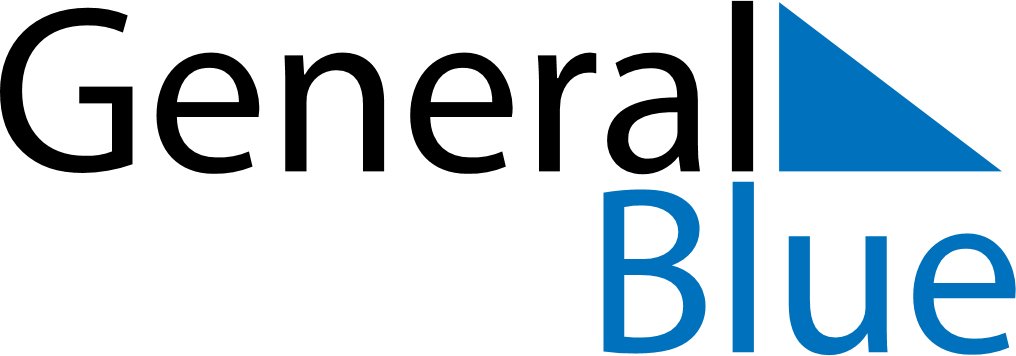 March 2030March 2030March 2030GuamGuamMONTUEWEDTHUFRISATSUN12345678910Guam History and Chamorro Heritage Day111213141516171819202122232425262728293031